To contact this athlete, send an email to aircityvolleyball@gmail.com. Please include your name, title, and institution.  Emails will be forwarded to the player’s family for their consideration.Luke Wilson#25     Air City 16-1 BlackOutside/OppositeCoach Jim Smithtbolt1976@aol.comArchbishop Alter High School
Class of 2021Height:  6’2”
Weight:  180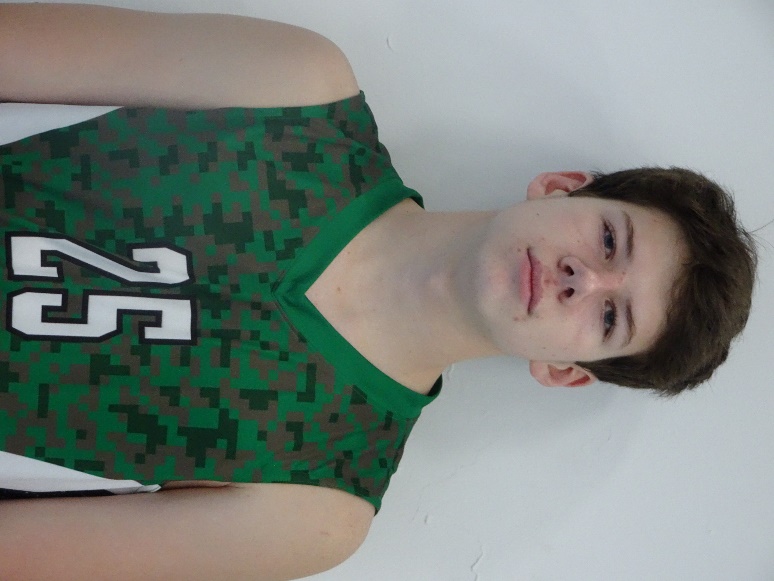 Athletic InformationStanding Reach: 7’10	Blocking Vertical: 10’1”	Approach Vertical: 10’4” Camps Attended:  Air City VBC Men’s Camp 2018Athletic InformationStanding Reach: 7’10	Blocking Vertical: 10’1”	Approach Vertical: 10’4” Camps Attended:  Air City VBC Men’s Camp 2018Academic InformationGPA:  4.1/4.5	Class Rank:  n/aSAT Score: To be taken in 2020			ACT Score: To be taken in 2020Academic Interest/Intended Major(s):  UndecidedNCAA Clearinghouse Registration:  NoAcademic InformationGPA:  4.1/4.5	Class Rank:  n/aSAT Score: To be taken in 2020			ACT Score: To be taken in 2020Academic Interest/Intended Major(s):  UndecidedNCAA Clearinghouse Registration:  No